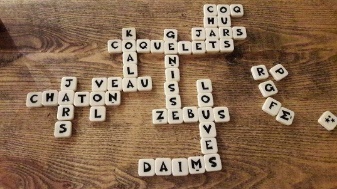 Nom : ______Corrigé________COURS 6 : LE VERBELe verbe exprime des ___actions____ (marcher, attraper, boire, lire …) ou des ___états____ (rester, sembler, devenir…). C’est un élément essentiel dans la phrase.Le verbe à l’infinitif, c’est lorsque le verbe n’est ___pas conjugué__, sa forme est neutre.Ex. : marcher, vouloir, finir, faire…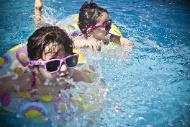 Les enfants s’amusaient dans la piscine.Dans les temps composés comme le passé composé, le futur antérieur, le plus-que-parfait…, le verbe est formé d’un __auxiliaire___ et d’un __participe passé___.Vincent est parti tard.Les verbes AVOIR et ÊTRE sont les auxiliaires utilisés pour les temps composés.Donne l’infinitif des verbes suivants.Élodie étudiait ses maths. ___étudier____	Martin a fini son devoir. ____finir_____Il est beau. ____être______			Elle était partie tôt. ____partir______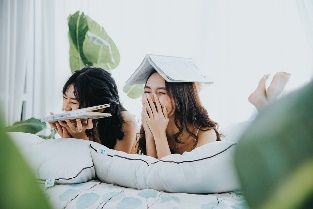 Nous pouvons utiliser la manipulation syntaxique.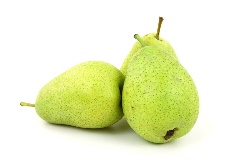 Encadre les verbes par ne… pas ou n’ … pas.Le vieillard se promenait seul le long de la rivière. Au loin, il aperçut un chevreuil. Celui-ci était accompagné de son petit. Joseph fut ébloui par cette scène exceptionnelle.